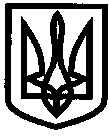 УКРАЇНАУПРАВЛІННЯ ОСВІТИІЗЮМСЬКОЇ МІСЬКОЇ РАДИХАРКІВСЬКОЇ ОБЛАСТІНАКАЗ20.09.2019                                                                                               № 355У зв’язку з початком опалювального  періоду  2019-2020 років, керуючись розділом V п. 3.2., п. 3.11. «Правил безпеки систем газопостачання»   НАКАЗУЮ:   1.Відповідальній особі за газове господарство Управління освіти інженеру-енергетику господарської групи з централізованого обслуговування закладів та установ освіти Ісаєнко В.М.: 1.1.Забезпечити проведення технічного огляду газового господарства закладів освіти м. Ізюм.2.Затвердити відповідальних та терміни проведення технічного огляду газового господарства в закладах освіти міста Ізюму:3.Контроль за виконанням наказу покласти на начальника групи з централізованого господарського обслуговування закладів та установ освіти Нестерова В.В. Начальник управління освіти                                 О.В.Безкоровайний                              Ісаєнко В.М. Про організацію технічногоогляду газового господарства      №з/пП.І.П.ПосадаДатаДатаДата1Ісаєнко В.М.Інженер-енергетикгосподарської групи з централізованого обслуговування закладів та установ освіти 15.10.201916.04.20202Гарькавенко Н.В.Завгосп ІДНЗ №615.10.201915.01.202016.04.20203Рябенко К.М.Завгосп Кам’янського ліцею15.10.201915.01.202016.04.2020